Publicado en  el 01/04/2014 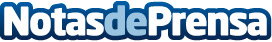 Bankia incrementa su cuota de mercado en crédito y depósitos Bankia ha logrado incrementar en los últimos meses su cuota de mercado tanto en créditos, como en depósitos y fondos de inversión, pese a haber acometido el proceso de cierre del 38% de su red de oficinas.Datos de contacto:BankiaNota de prensa publicada en: https://www.notasdeprensa.es/bankia-incrementa-su-cuota-de-mercado-en_1 Categorias: Finanzas Oficinas http://www.notasdeprensa.es